7-J'y étaisTâche finale Entre nous  A2 : page 62https://youtu.be/q7OS0-CaW_Q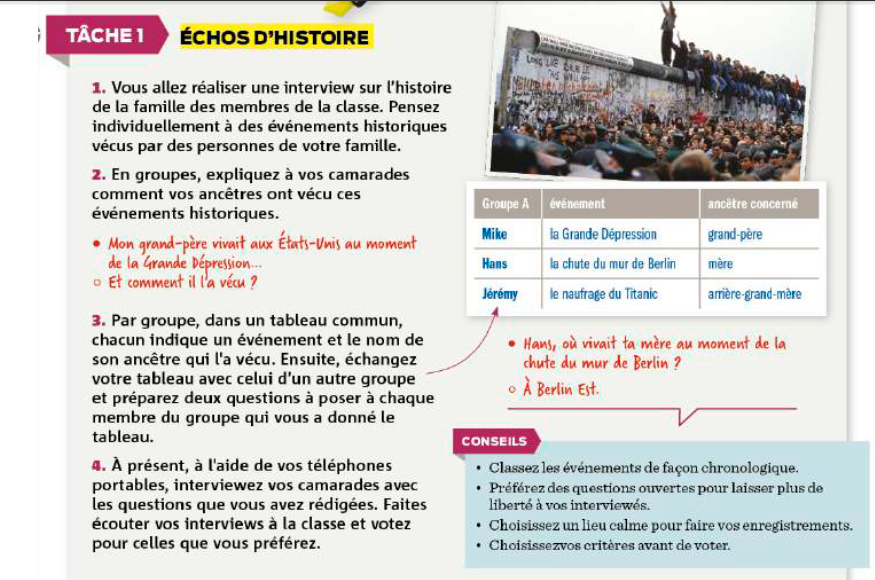 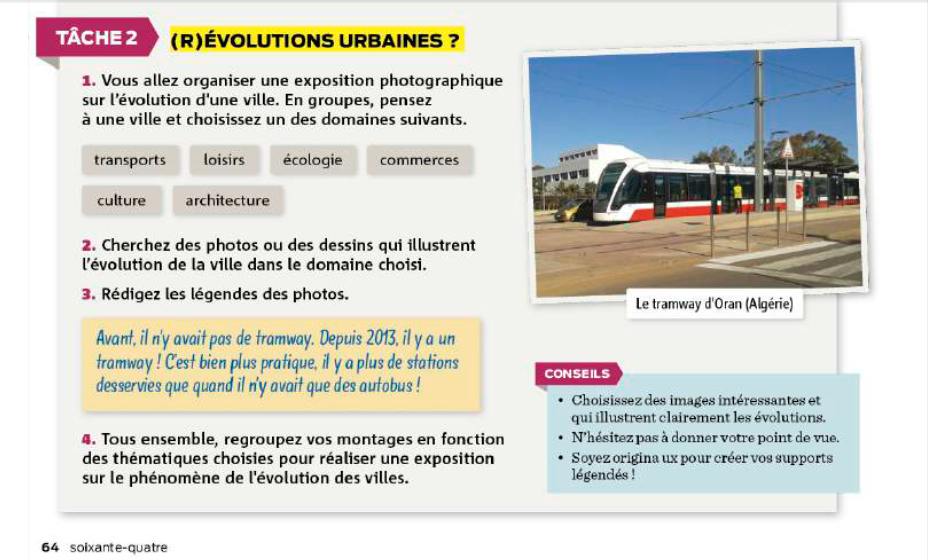 